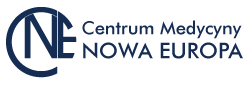 GRAFIK FITNESSObowiązujący OD 03 PAŹDZIERNIKA 2018 rZAJĘCIA FITNESS    19 zł – jednorazowe wejście na zajęcia fitness dla osób nie będących członkami Klubu   15 zł – jednorazowe wejście na zajęcia dla członków Klubu   55 zł – karnet imienny na 4 wejścia – ważny 30 dni   95 zł – karnet imienny na 8 wejść – ważny 60 dni 110 zł – karnet imienny na 10 wejść – ważny 90 dni 120 zł – karnet imienny MAX  na zaj. w godz. 9.00-14.00 – ważny 30 dni 160 zł -  karnet imienny MAX na zaj. w godz. 9.00-21.00 – ważny 30 dniUwaga – Posiadacze karnetów MAX nie mogą dokonywać rezerwacji na zaj. u P. Mariana Listkowskiego – wejścia na zaj. jedynie w przypadku wolnych miejsc.   SIŁOWNIA  19 zł – jednorazowe wejście na siłownię, dla osób nie będących członkami Klubu   13 zł – jednorazowe wejście na siłownie dla członków Klubu   45 zł – karnet imienny na 4 wejścia - ważny 90 dni  85 zł – karnet imienny na 8 wejść - ważny 90 dni120 zł – karnet imienny MAX – ważny 30dniKARTA KLUBU Jednorazowy koszt KARTY KLUBU NOWA EUROPA- 50 zł ( 25 zł dla studentów i osób po 60 r. życia) -  18 zł duplikatZakup karnetów jest możliwy tylko dla posiadaczy KARTY KLUBU ZAJĘCIA INDYWIDUALNEIndywidualna nauka ćwiczeń i zachowań, wzmacniających mięśnie KEGLA: min. 1h - 120 złZajęcia indywidualne z instruktorem: Aleksandra Listkowska: 1h – 100 zł Trening personalny prozdrowotny:  Kotusiewicz: 1h – 100 złWizyta u fizjoterapeuty:  Kotusiewicz: - pierwsza -100 zł, kolejna – 80zł Warsztaty edukacyjno-ruchowe o charakterzeprozdrowotnym: Marta Kotusiewicz:50 zł - jednorazowy udział - 1,5 godz.Regulamin Klubu  Recepcjial. Kościuszki 106/116tel. (42) 256 87 87, kom. 600 030 310biuro@nowa-europa.pl, wwW.nowa-europa.plWYMAGANA REZERWACJA MIEJSCA W GRUPIESala BARCELONASala BARCELONASala BARCELONASala BARCELONASala BARCELONASala BARCELONASala BARCELONAGodz.PON.WT.ŚR.CZW.PTSOB.9:00NTMOla10:00NTMOlaNTMOla11:00Brzuch, UdaPośladkiAgnieszkaSzkoła PlecówMarianPilates AgnieszkaSzkołaPlecówMarian11:30  Zdrowy Kręgosłupz MDM  Zdrowy Kręgosłupz MDM12:00StretchingAgnieszka12:30  Fit BallDarekSzkoła PlecówMarianBrzuch, UdaPośladkiAgnieszkaStretchingMarian15:30NTMOlaNTMOla16:30Body BallAgnieszkaFat BurnerIza17:00SzkołaPlecówOla17:30Brzuch uda pośladkiAgnieszkaPłaski BrzuchAgnieszkaShapeIza18:30SzkołaPlecówMarianStretchingMarianPilatesAgnieszkaSzkołaPlecówMarianWarsztaty BeBo19:30StretchingMarianOd 22.10SzkołaPlecówMarianStretchingMarianMAŁA SALAMAŁA SALAMAŁA SALAMAŁA SALAMAŁA SALAMAŁA SALAMAŁA SALAGodz.PON.WT.ŚR.CZW.PTSOB.9:00Zdrowy Kręgosłup12:00Latino - Dla początkującychAdam16:30Piękna SylwetkaMarekPiękna SylwetkaMarek17:30Zumba GoldKrysia18:30ZumbaKrysia19:00Zdrowy KręgosłupZumbaKrysiaFit BallDarek19:30Zdrowy Kręgosłupz MDM